ИЗВЕЩЕНИЕ О ЗАКУПКЕ на проведение закупки у единственного поставщика (исполнителя, подрядчика) на оказание услуг по организации участия Заказчика в X Юбилейной Всероссийской научно-практической конференции с международным участием «Медицина и качество – 2017» и Выставочной экспозиции «Качество в медицине»№64/17Настоящее извещение о проведении закупки подготовлено федеральным государственным унитарным предприятием «Московский эндокринный завод» в соответствии с Федеральным законом от 18 июля 2011 г. № 223-ФЗ «О закупках товаров, работ, услуг отдельными видами юридических лиц».г. Москва 									                  30 ноября 2017 г.Директор					       				М.Ю. ФонарёвУТВЕРЖДАЮДиректор ФГУП «Московскийэндокринный завод»______________ М.Ю. Фонарёв «____» ______________ 2017 г.ДОКУМЕНТАЦИЯ О ЗАКУПКЕ на проведение закупки у единственного поставщика (исполнителя, подрядчика) на оказание услуг по организации участия Заказчика в X Юбилейной Всероссийской научно-практической конференции с международным участием «Медицина и качество – 2017» и Выставочной экспозиции «Качество в медицине»№ 64/17Москва2017 г. СВЕДЕНИЯ О ПРОВОДИМОЙ ПРОЦЕДУРЕ ЗАКУПКИ
 ПРОЕКТ ДОГОВОРАДоговор возмездного оказания услуг № ____________город Москва	«___» ____________ 2017 г.Федеральное государственное унитарное предприятие «Московский эндокринный завод» (ФГУП «Московский эндокринный завод», в лице директора Фонарёва Михаила Юрьевича, действующего на основании Устава, далее именуемое «Заказчик», с одной стороны, и Общество с ограниченной ответственностью «МЕДИ Экспо» (ООО «МЕДИ Экспо»), в лице Генерального директора Цоколаевой Ольги Эльдаровны, действующего на основании Устава, далее именуемое «Исполнитель», с другой стороны, при совместном упоминании именуемые «Стороны», а по отдельности «Сторона», по результатам проведения закупки у единственного поставщика (исполнителя, подрядчика), объявленной Извещением о закупке от «___» __________ 2017 года № _____________ на основании Протокола заседания Закупочной комиссии ФГУП «Московский эндокринный завод» от «___» __________ 2017 года № __________, заключили настоящий Договор оказания услуг (далее – «Договор») на следующих условиях:Термины и определения, используемые в Договоре«Мероприятие» - X Юбилейная Всероссийская научно-практическая конференция с международным участием «Медицина и качество – 2017» и Выставочная экспозиция «Качество в медицине».Сроки проведения Мероприятия – 4-5 декабря 2017 года.Место проведения Мероприятия – Россия, г. Москва, Площадь Европы, 2, «Рэдиссон Славянская» Гостиница и Деловой Центр.Предмет ДоговораИсполнитель обязуется по заданию Заказчика оказать услуги по организации участия Заказчика в X Юбилейной Всероссийской научно-практической конференции с международным участием «Медицина и качество – 2017» и Выставочной экспозиции «Качество в медицине», перечень оказываемых услуг указан в п.  настоящего Договора, а Заказчик обязуется оплатить надлежащим образом оказанные услуги.Перечень услуг по организации и обеспечению участия Заказчика в Мероприятии в рамках настоящего Договора включает в себя:Предоставление места для размещения стенда Заказчика площадью 6 кв.м. стандартно оборудованной выставочной площади, соответствующей месту А2 на плане-схеме (Приложение №2 к настоящему Договору), включая следующее оборудование: стол – 1 шт., стул – 2 шт., вешалка – 1 шт., корзина – 1 шт., розетка одинарная – 1 шт., спот-бра 100 Вт – 1 шт. в соответствие с местом Предоставление в пользование дополнительного оборудования, а именно:- витрина 500х500, h = 2500 – 1 шт.;Оклейка стеновых панелей – 7 шт.Оклейка витрины с двух видных сторон – 2 кв.м. Оклейка фризовой панели 1 кв.м.Обеспечение снабжения электроэнергией мощностью до 1 кВт и освещения выставочной площади, предоставляемой в соответствии с п.2.2.1 настоящего Договора.Предоставление пропусков сотрудникам Заказчика, работающих на стенде, необходимых для свободного входа и перемещения на территории проведения Мероприятия – 4 шт.Настоящим Исполнитель подтверждает наличие у него согласия собственника вышеуказанного помещения на организацию и проведение Мероприятия и предоставление его участникам в рамках участия в Мероприятии. Все риски, связанные с отсутствием такого согласия, несет Исполнитель.Права и обязанности СторонПрава Заказчика:Поручить Исполнителю оказание услуг, указанных в п. настоящего Договора.Требовать от Исполнителя исполнения обязанностей, предусмотренных п 2.2 настоящего Договора.В любое время получать от Исполнителя информацию о ходе оказания услуг по Договору.При необходимости проведения во время Мероприятия симпозиумов, докладов, совещаний, мастер-классов и т.п. согласовывать с Исполнителем их проведение. Находиться на территории проведения Мероприятия:03 декабря 2017 года в день заезда на Мероприятие с 15 часов 00 минут до 18 часов 00 минут (по местному времени).с 04 по 05 декабря 2017 года с 08 часов 00 минут до 20 часов 00 минут.Заказчик имеет право самостоятельно определять состав сотрудников Заказчика, принимающих участие в Мероприятии без предварительного информирования Исполнителя о составе сотрудников.Обязанности Заказчика:Своевременно принимать и оплачивать надлежащим образом оказанные услуги Исполнителя в размере и порядке, в соответствии п.4 настоящего Договора.Своевременно передать Исполнителю все документы, информацию (в том числе, но, не ограничиваясь: макеты для подготовки оклейки фризовой панели, стеновых панелей и витрины), а также материалы по оборудованию стенда, необходимые для исполнения Договора в срок, не позднее 7 дней до начала мероприятия. В случае несоблюдения данного пункта, Исполнитель не несет ответственности за невыполнения или несвоевременное исполнение услуг, указанных в пп.2.2.3, 2.2.4, 2.2.5.Заказчик обязуется предоставлять информацию, размещаемую Исполнителем, соответствующую и не нарушающую нормы действующего законодательства РФ, включая, но, не ограничиваясь ФЗ «О рекламе», ФЗ «О защите конкуренции». Предоставить Исполнителю подписанный оригинальный экземпляр настоящего Договора, с проставлением печати до даты начала Мероприятия, указанной в п.1.1.1 настоящего Договора.Не проводить без предварительного письменного согласования с Исполнителем мероприятия, предусмотренные п.3.1.4 настоящего Договора. В случае, предусмотренном п.3.1.4 настоящего Договора, предоставить Исполнителю данные, материалы и иную информацию, необходимую для согласования проведения мероприятий Заказчика, внесения изменений в научную программу Мероприятия, а также выполнения Исполнителем иных услуг, предусмотренных настоящим Договором.В период проведения Мероприятия руководствоваться правилами участия в Мероприятии, правилами пожарной и технической безопасности, предоставляемыми Исполнителем Заказчику по электронной почте, а также нормами действующего законодательства Российской Федерации.Письменно согласовывать с Исполнителем проведение любых рекламных, промо акций, распространение подарков и информационных материалов на территории проведения Мероприятия вне стенда Заказчика.Не способствовать и не осуществлять распространение материалов, содержащих информацию о каких либо мероприятиях, проводимых третьими лицами, вне зависимости от тематики и организаторов таких мероприятий.В дни монтажа и проведения мероприятия не производить какие-либо самостоятельные изменения обустроенной выставочной площади (полные либо частичные демонтажные работы, самостоятельные изменения электрооборудования стенда, самовольное, самостоятельное подключение к водопроводным, водосточным сетям и системам сжатого воздуха, демонтаж аудио и видео оснащения, самостоятельную оклейку панелей, крепление и оформление панелей с использованием скотча и иных склеивающих материалов, использование степлеров для крепления материалов на панелях, сверление конструкций, размещение или монтирование в пределах стандартного стенда любого выставочного оборудования и конструкций, не являющихся экспонатами участника выставки в рамках мероприятия). В случае нарушения указанного запрета факт нарушений оформляется двухсторонним Актом с выставлением штрафа в двукратном размере стоимости испорченного оборудования.Незамедлительно, по требованию Исполнителя и/или любого его представителя, приостановить осуществление действий, нарушающих условия настоящего Договора.Своевременно принять выставочную площадь, стенд и оборудование, предоставленные Исполнителем в соответствии с п.2.2.1. настоящего Договора, а также дополнительного оборудования согласно п.2.2.2 настоящего Договора, путем подписания акта приема/передачи выставочного стенда в период с 15:00 до 18:00 часов 03 декабря 2017 года.Своевременно вернуть в надлежащем исправном виде выставочную площадь, стенд и оборудование, предоставленные Исполнителем в соответствии с п.2.2.1. настоящего Договора, а также дополнительного оборудования согласно п.2.2.2 настоящего Договора, путем подписания акта приема/передачи выставочного стенда в период с 16:00 до 18:00 часов 05 декабря 2017 года. Заказчик также должен при возврате площади, стенда и оборудования получить письменное разрешение, путем проставления подписи представителя Исполнителя, на выезд с территории места проведения Мероприятия.Вывезти оборудование, принадлежащее Заказчику, не ранее 16:30 часов, но не позднее 20:00 часов 05 декабря 2017 года.Права Исполнителя:Требовать от Заказчика исполнения обязанностей, предусмотренных п.  настоящего Договора.Без уведомления Заказчика приостановить оказание услуг по Договору в случае задержки оплаты услуг.В случае невыполнения Заказчиком обязательств по оплате услуг Исполнителя и/или обязательств предусмотренных п. 3.2.2, 3.2.3, 3.2.4 настоящего Договора Исполнитель вправе не приступать к выполнению обязанностей, предусмотренных п.2.2 настоящего Договора до момента надлежащего исполнения указанных обязательств Заказчиком. После надлежащего исполнения Заказчиком своих обязательств, Исполнитель приступает к исполнению каждого из обязательств. Исполнитель вправе по своему усмотрению без согласования с Заказчиком привлечь третьих лиц для исполнения своих обязательств перед Заказчиком. В таком случае за действия третьих лиц Исполнитель отвечает перед Заказчиком как за свои собственные.Исполнитель имеет право предоставить Заказчику оговоренную Сторонами выставочную площадь, с определенным месторасположением, только с момента получения 70% (семидесяти процентов) суммы денежных средств от стоимости услуг, указанной в п.4.1. настоящего Договора. Исполнитель имеет право требовать беспрепятственного приостановления действий, предусмотренных п.3.2.10., 3.2.11. настоящего Договора, нарушающих правила их согласования и проведения. Обязанности Исполнителя:Оказать Заказчику услуги в соответствии с условиями Договора.Исполнитель принимает на себя следующие обязательства:- соблюдать все требования действующего законодательства Российской Федерации, определяющие порядок сбора, обработки и хранения персональных данных работников, полученных от Заказчика в целях исполнения обязательств по настоящему Договору;- не разглашать персональные данные работников Заказчика, ставшие известными ему в связи с исполнением настоящего Договора.Стоимость услуг и порядок расчетов Сторон Общая стоимость услуг по настоящему Договору, составляет 386 500 (триста восемьдесят шесть тысяч пятьсот) рублей 00 копеек, в том числе НДС (18%) 58 957 руб. 63 коп.Заказчик обязан оплатить Исполнителю 70% (семьдесят процентов) от стоимости услуг, указанной в п. настоящего Договора, в течение 3 (трех) рабочих дней с момента получения счета и 30% (тридцать процентов) от стоимости услуг, указанной в п. настоящего Договора, в течение 3 (трех) рабочих дней с момента подписания Акта сдачи-приемки оказанных услуг.Расчеты по Договору производятся в рублях путем безналичного перечисления денежных средств. Обязательство по оплате считается исполненным надлежащим образом после зачисления денежных средств на расчетный счет Исполнителя.Все издержки по оплате расходов, связанных с выполнением платежей по Договору, несет Сторона, осуществляющая платеж.Стороны договорились, что на авансовый платеж, а также на период отсрочки платежа, согласно условиям настоящего Договора, проценты за пользование денежными средствами не начисляются и не уплачиваются.Акт сдачи-приемки оказанных услугНе позднее 10 (десяти) дней после окончания Мероприятия Исполнитель направляет Заказчику 2 (два) экземпляра Акта оказанных услуг (далее — «Акт»), подписанных уполномоченным лицом Исполнителя.В случае согласия Заказчика с качеством оказанных услуг и/или содержанием Акта, направленного Исполнителем, Заказчик в течение 5 (пяти) рабочих дней с даты получения такого Акта направляет Исполнителю 1 (один) экземпляр Акта, подписанный со своей Стороны уполномоченным лицом Заказчика.В случае несогласия Заказчика с содержанием Акта, а также наличия претензий к качеству и срокам оказания услуг, Заказчик обязан в течение 5 (пяти) рабочих дней с даты получения Акта направить Исполнителю письменные обоснованные Возражения на Акт, подписанные уполномоченным лицом Заказчика.Если в течение 5 (пяти) рабочих дней с момента получения Акта Заказчиком, но, в любом случае, не позднее 15 (пятнадцати) рабочих дней с момента направления Акта Исполнителем Заказчику, Исполнитель не получит от Заказчика подписанный со стороны Заказчика Акт или письменный мотивированный отказ от его подписания, Акт считается подписанным, а услуги принятыми Заказчиком и оказанными Исполнителем надлежащим образом. Форма и содержание Акта оказанных услуг определяется Исполнителем.Заказчик подтверждает и гарантирует, что лицо, подписывающее Акт от имени Заказчика имеет надлежаще оформленные полномочия на такое подписание.Ответственность Сторон В случае несвоевременной оплаты стоимости услуг по Договору Исполнитель вправе потребовать от Заказчика уплаты неустойки в размере 0,1% (ноль целых одна десятая процента) от неоплаченной своевременно суммы за каждый день просрочки.В случае отмены проведения Мероприятия по причинам, не зависящим от Исполнителя и Заказчика, Исполнитель возвращает Заказчику денежные средства, поступившие на расчетный счет Исполнителя от Заказчика в счет оплаты услуг в соответствии со ст. 4 настоящего Договора, за вычетом сумм реально произведенных Исполнителем затрат на дату, когда стало известно о такой отмене. В случае если отмена проведения Мероприятия произошла по вине Исполнителя, Исполнитель возвращает стоимость услуг, оплаченных Заказчиком в соответствии со ст. 4 настоящего Договора, в полном размере в течение 3 (трех) рабочих дней с даты получения соответствующего требования со стороны Заказчика. Заказчик несет ответственность за утрату и порчу конструкций, мебели и иного имущества, предоставленного Исполнителем для оказания услуг по Договору, в 2-х (двух) кратном размере реального ущерба до момента его сдачи Исполнителю в порядке. Факт причинения ущерба определяется Сторонами в составляемом представителями Сторон акте, когда Стороны или одна из Сторон узнала о таком событии. В случае невозможности или отказа представителя Заказчика от составления и (или) подписания указанного акта, об этом делается соответствующая отметка в акте. В данном случае, акт, составленный и (или) подписанный представителем Исполнителя в одностороннем порядке, считается составленным надлежащим образом. Также, считается надлежаще оформленным актом, акт, составленный в присутствии представителя застройщика Мероприятия.Уплата неустойки и возмещение убытков, причиненных ненадлежащим исполнением обязательств, не освобождает Сторону от исполнения обязательств по Договору (в т.ч. исполнения обязательств в натуре) и не влечет за собой расторжения Договора.В случае неисполнения и (или) ненадлежащего исполнения одной из Сторон своих обязательств по Договору, другая Сторона освобождается от ответственности за неисполнение и (или) ненадлежащее исполнение своих обязательств по Договору. Исполнитель имеет право расторгнуть Договор в одностороннем порядке, в случае нарушения Заказчиком условий настоящего Договора, возвратив Заказчику полученные от него денежные средства за вычетом суммы понесенных Исполнителем расходов.Исполнитель не несет ответственности перед Заказчиком в случае непосещения Мероприятия и/или его отдельной части лиц, иных представителей Заказчика, вне зависимости от причин непосещения, в данной части услуги будут считаться оказанными надлежащим образом и в полном объеме.Размер ответственности Исполнителя по Договору ограничивается размером полученных им от Заказчика денежных средств.Исполнитель не несет ответственности перед третьими лицами за деятельность, осуществляемую Заказчиком, а также качество товаров и услуг, оказываемых Заказчиком.Исполнитель не несет ответственность за недостоверность информации, размещенной в материалах Мероприятия, указанного в статье 1 настоящего Договора, предоставленной Заказчиком, а также за последствия от рекламирования таких материалов Заказчика. Все полученные Исполнителем претензии в связи с нарушением Заказчиком п.3.2.3 настоящего Договора, направляются в адрес Заказчика и подлежат возмещению за счет последнего.Все претензии, а также ущерб возмещенные Исполнителем за Заказчика, компенсируются Заказчиком в полном объеме в течение 5 (пяти) рабочих дней, с момента получения регрессного требования от Исполнителя.Неустойка, подлежащая оплате, в соответствии с п.6.1, 6.2 настоящего Договора, выплачивается Заказчиком в течение 5 (пяти) дней с момента признания претензии Заказчиком.Во всем остальном, что не предусмотрено Договором, Стороны несут ответственность в соответствии с действующим законодательством.Срок действия Договора, порядок его изменения и расторженияДоговор считается заключенным и вступает в силу с момента подписания его Сторонами и действует до 31 декабря 2017 г.Положения настоящего Договора распространяют свое действие на правоотношения Сторон, возникшие с 27 ноября 2017 г.Договор может быть расторгнут в любое время по соглашению Сторон, выраженному в письменном виде и оформленному в форме Соглашения о расторжении Договора. Любая из Сторон вправе в любой момент расторгнуть Договор в одностороннем порядке без получения предварительного согласия другой Стороны. В этом случае Сторона, расторгающая Договор, направляет другой Стороне уведомление о расторжении Договора. Договор считается расторгнутым в течение 10 (десяти) рабочих дней с момента получения такого уведомления другой Стороной или в течение 30 (тридцати) календарных дней с момента направления такого уведомления, если у направившей Стороны отсутствуют доказательства более ранней даты получения уведомления.В случае отсутствия оплаты Заказчиком стоимости надлежащим образом оказанных услуг Исполнителя до момента одностороннего отказа Заказчика от исполнения обязательств по настоящему Договору, денежная сумма, подлежащая оплате в соответствии с п.7.4., 7.5. настоящего Договора, выплачивается Заказчиком в течение 5 (пять) календарных дней с момента уведомления Исполнителя об одностороннем отказе.Любые приложения, изменения и дополнения к настоящему Договору действительны при условии, если они совершены в письменной форме и подписаны надлежаще уполномоченными представителями Сторон.КонфиденциальностьСтороны настоящим обязуются соблюдать конфиденциальность информации, полученной друг от друга в любом формате и обозначенную как конфиденциальная. Стороны обязуются использовать конфиденциальную информацию исключительно в целях настоящего Договора.Стороны обязуются без письменного согласия другой Стороны не разглашать  конфиденциальную информацию, за исключением случаев, когда предоставление такой информации является обязанностью какой-либо из Сторон в соответствии с действующим законодательством Российской Федерации либо в связи с исполнением своих обязанностей по настоящему Договору.Стороны обязуются принять все необходимые меры, для предотвращения разглашения конфиденциальной информации.Обстоятельства непреодолимой силыСтороны освобождаются от ответственности за ненадлежащее исполнение обязательств по Договору в случае действия обстоятельств непреодолимой силы, наличие которых подтверждается компетентным органом. Сторона, которая не исполняет свои обязательства вследствие действия обстоятельств непреодолимой силы, должна не позднее, чем в течение 3 (трех) календарных дней известить об этом другую Сторону.Если обстоятельства непреодолимой силы действуют более 2 (двух) месяцев, Договор может быть расторгнут по соглашению Сторон, в связи с чем Стороны должны произвести взаиморасчеты по оказанным Исполнителем на данный момент услугам.Разрешение споровВсе споры и разногласия, которые могут возникнуть между Сторонами из настоящего Договора или в связи с ним, разрешаются, насколько это возможно, путем переговоров. Если Стороны не придут к соглашению в течение 15 (пятнадцати) календарных дней от даты получения одной из Сторон письменного уведомления другой Стороны о наличии и предмете спора, то все споры, разногласия или требования, возникающие из настоящего Договора и/или в связи с ним, в том числе касающиеся его исполнения, нарушения, прекращения или недействительности, подлежат разрешению в Арбитражном суде г. Москвы в соответствии с законодательством Российской Федерации.Заключительные положенияДоговор регулируется и подлежит толкованию в соответствии с действующим законодательством Российской Федерации. Во всем, что прямо не предусмотрено Договором, Стороны руководствуются действующим законодательством РФ. Все уведомления и сообщения в рамках Договора (далее – «Сообщения») должны направляться Сторонами в письменной форме по почтовому адресу, указанному в Договоре. Сообщения будут считаться исполненными надлежащим образом, если они отправлены ценным письмом с описью вложения (форма 107 с уведомлением о вручении (форма 119)) либо вручены лично под роспись уполномоченному лицу соответствующей Стороны. Сообщения, отправленные с адресов электронной почты Сторон и/или полномочных представителей Сторон, также считаются исполненными надлежащим образом. Сообщения, отправляемые посредством электронной почты должны позволять идентифицировать отправителя и содержать наименование организации отправителя. Такие сообщения должны подтверждаться Сторонами в течение 1 (одного) месяца с момента их отправки, в порядке, предусмотренном п.11.2 настоящего Договора.Стороны в течение 7 (семи) календарных дней информируют друг друга обо всех изменениях своих юридических, почтовых, платежных реквизитов, наименования и других данных, которые могут повлиять на исполнение настоящего Договора. В противном случае Стороны освобождаются от ненадлежащего исполнения своих обязательств по настоящему Договору.Ни одно из прав и обязанностей в соответствии с Договором, ни какую-либо их часть, ни одна из Сторон не может переуступить, продать, или каким-либо иным образом передать полностью, либо частично без предварительного письменного согласия другой Стороны, если иное не предусмотрено условиями настоящего Договора.Договор составлен в 2 (двух) экземплярах, имеющих равную юридическую силу, по одному для каждой из Сторон.Реквизиты и подписи СторонПриложение №1к Договору возмездного оказания услуг№ _____________ от «___» __________ 2017г.АНТИКОРРУПЦИОННАЯ ОГОВОРКАСтатья 11.1. Настоящим каждая Сторона гарантирует, что при заключении настоящего Договора и исполнении своих обязательств по нему, Стороны:1.1.1. соблюдают требования Федерального закона от 25.12.2008 N 273-ФЗ «О противодействии коррупции», а также иные нормы действующего законодательства Российской Федерации в сфере противодействия коррупции, 1.1.2. не выплачивают, не предлагают выплатить и не разрешают выплату каких-либо денежных средств или ценностей, прямо или косвенно, любым лицам, для оказания влияния на действия или решения этих лиц с целью получить какие-либо неправомерные преимущества или иные неправомерные цели;1.1.3. не осуществляют действия, квалифицируемые применимым для целей настоящего Договора законодательством, как дача / получение взятки, коммерческий подкуп, а также действия, нарушающие требования применимого законодательства и международных актов о противодействии легализации (отмыванию) доходов, полученных преступным путем;1.1.4. запрещают своим работникам выплачивать, предлагать выплатить (передать) какие-либо денежные средства или ценности, прямо или косвенно, любым лицам, для оказания влияния на действия или решения этих лиц с целью получить какие-либо неправомерные преимущества или иные неправомерные цели;1.1.5. запрещают своим работникам принимать или предлагать любым лицам выплатить(передать) работникам какие-либо денежные средства или ценности, прямо или косвенно, для оказания влияния на действия или решения этих работников с целью получить какие-либо неправомерные преимущества или иные неправомерные цели;1.1.6. принимают разумные меры для предотвращения совершения действий, квалифицируемых действующим законодательством как «коррупционные» со стороны их аффилированных лиц или соисполнителей, субподрядчиков, консультантов, агентов, юристов, иных представителей и прочих посредников, действующих от имени Стороны (далее - Посредники).1.2. Под «разумными мерами» для предотвращения совершения коррупционных действий со стороны их аффилированных лиц или посредников, помимо прочего, Стороны понимают:1.2.1. проведение инструктажа аффилированных лиц или посредников о неприемлемости коррупционных действий и нетерпимости в отношении участия в каком-либо коррупционном действии;1.2.2. включение в договоры с аффилированными лицами или посредниками антикоррупционной оговорки;1.2.3. неиспользование аффилированных лиц или посредников в качестве канала аффилированных лиц или любых посредников для совершения коррупционных действий;1.2.4. привлечение к работе любых посредников только в пределах, обусловленных производственной необходимостью в ходе обычной хозяйственной деятельности Стороны;1.2.5. осуществление выплат аффилированным лицам или посредникам в размере, не превышающем размер соответствующего вознаграждения за оказанные ими законные услуги.Статья 22.1. В случае возникновения у Стороны подозрений, что произошло или может произойти нарушение каких-либо положений Статьи 1, соответствующая Сторона обязуется:2.1.1. уведомить другую Сторону в письменной форме в течение двух суток с момента, когда ей стало известно о нарушении (возникли подозрения о нарушении). После письменного уведомления, соответствующая Сторона имеет право приостановить исполнение обязательств по настоящему Договору до получения подтверждения, что нарушения не произошло или не произойдет. Это подтверждение должно быть направлено в течение десяти рабочих дней с даты направления письменного уведомления;2.1.2. обеспечить конфиденциальность указанной информации вплоть до полного выяснения обстоятельств Сторонами;2.1.3. провести по требованию и с участием другой Стороны аудит документов бухгалтерского учета и финансовой отчетности Стороны, предположительно допустившей нарушение, относящихся к исполнению настоящего Договора, а также иных документов, которые согласно имеющимся сведениям могли повлиять на исполнение настоящего Договора, 2.1.4. оказать полное содействие при сборе доказательств при проведении аудита.2.2. В письменном уведомлении Сторона обязана сослаться на факты или предоставить материалы, достоверно подтверждающие или дающие основание предполагать, что произошло или может произойти нарушение каких-либо положений настоящей Статьи контрагентом, его аффилированными лицами, работниками или посредниками выражающееся в действиях, квалифицируемых применимым законодательством, как дача или получение взятки, коммерческий подкуп, а также действиях, нарушающих требования применимого законодательства и международных актов о противодействии легализации доходов, полученных преступным путем.Статья 33.1. В случае нарушения одной Стороной обязательств воздерживаться от запрещенных в Статье 1 настоящего Приложения к Договору действий и/или неполучения другой Стороной в установленный законодательством срок подтверждения, что нарушения не произошло или не произойдет, другая Сторона имеет право расторгнуть Договор в одностороннем внесудебном порядке полностью или в части, направив письменное уведомление о расторжении. Сторона, по чьей инициативе был расторгнут настоящий Договор в соответствии с положениями настоящей статьи, вправе требовать возмещения реального ущерба, возникшего в результате такого расторжения.Приложение №2к Договору возмездного оказания услуг№ _____________ от «___» __________ 2017г.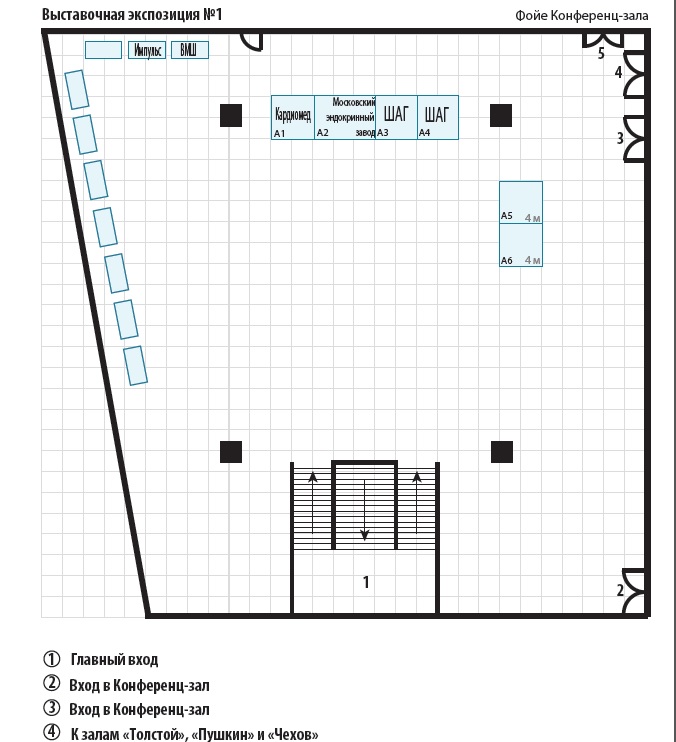 ТЕХНИЧЕСКОЕ ЗАДАНИЕна оказание услуг по организации участия Заказчика в X Юбилейной Всероссийской научно-практической конференции с международным участием «Медицина и качество – 2017» и Выставочной экспозиции «Качество в медицине»Мероприятие: X Юбилейная Всероссийская научно-практическая конференция с международным участием «Медицина и качество – 2017» и Выставочная экспозиция «Качество в медицине».Сроки проведения Мероприятия – 4-5 декабря 2017 года.Место проведения Мероприятия – Россия, г. Москва, Площадь Европы, 2, «Рэдиссон Славянская» Гостиница и Деловой Центр.Перечень оказываемых услуг:Предоставление места для размещения стенда Заказчика площадью  6 кв.м. стандартно оборудованной выставочной площади, включая следующее оборудование: стол – 1 шт., стул – 2 шт., вешалка – 1 шт., корзина – 1 шт., розетка одинарная – 1 шт., спот-бра 100 Вт – 1 шт. в соответствие с местом Предоставление в пользование дополнительного оборудования, а именно:- витрина 500х500, h = 2500 – 1 шт.;Оклейка стеновых панелей – 7 шт.Оклейка витрины с двух видных сторон – 2 кв.м. Оклейка фризовой напенили 1 кв.м.Обеспечение снабжения электроэнергией мощностью до 1 кВт и освещения выставочной площади, предоставляемой в соответствии с п.2.2.1 настоящего Договора.Предоставление пропусков сотрудникам Заказчика, работающих на стенде, необходимых для свободного входа и перемещения на территории Мероприятия – 4 шт.Начальная максимальная цена договора составляет 386 500,00 (триста восемьдесят шесть тысяч пятьсот) рублей  00 коп.Заказчик обязан оплатить Исполнителю 70% (семьдесят процентов) от стоимости услуг в течение 3 (трех) рабочих дней с момента получения счета и 30% (тридцать процентов) от стоимости услуг в течение 3 (трех) рабочих дней с момента подписания Акта оказанных услуг.№пунктаСодержаниепунктаИнформация1.Способ закупкиЗакупка у единственного поставщика (исполнителя, подрядчика)2.Наименование заказчика, контактная информацияНаименование: ФГУП «Московский эндокринный завод»Место нахождения и почтовый адрес:109052, г. Москва, ул. Новохохловская, д. 25Телефон: +7 (495) 234-61-92 доб. 627Факс: +7 (495) 911-42-10Электронная почта: zakupkimez@yandex.ruКонтактное лицо: Уткин Сергей Александрович3.Предмет договора с указанием количества поставляемого товара, объема выполняемых работ, оказываемых услугОказание услуг по организации участия Заказчика в X Юбилейной Всероссийской научно-практической конференции с международным участием «Медицина и качество – 2017» и Выставочной экспозиции «Качество в медицине»Объем оказываемых услуг: в соответствии с частью II «Проект договора» и частью III «ТЕХНИЧЕСКОЕ ЗАДАНИЕ» Документации о закупке.3.Код ОКПД2N82.30.12.0003.Код ОКВЭД2N82.304.Место и дата рассмотрения предложений (заявок) участников закупки и подведения итогов закупкиРассмотрение заявок на участие в закупке не проводится.Итоги закупки не подводятся. 5.Источник финансированияСобственные средства6.Место поставки товара, выполнения работ, оказания услугРоссия, г. Москва, Площадь Европы, 2, «Рэдиссон Славянская» Гостиница и Деловой Центр 7.Сведения о начальной  (максимальной) цене договора (цена лота) Начальная (максимальная) цена договора составляет: 386 500,00 (Триста восемьдесят шесть тысяч пятьсот) рублей 00 копеек, в том числе НДС В стоимость Договора включены все расходы Исполнителя, необходимые для исполнения договора в полном объеме и надлежащего качества.8.Основания закупки у единственного поставщика (исполнителя, подрядчика)пп. 31 п. 14.3 Положения о закупке товаров, работ, услуг для нужд ФГУП «Московский эндокринный завод»: Осуществляется закупка услуг, связанных с участием заказчика в конференциях, съездах, выставках, круглых столах, форумах.9.Срок, место и порядок предоставления документации о закупке, размер, порядок и сроки внесения платы, взимаемой за предоставление документации, если такая плата установлена, за исключением случаев предоставления документации в форме электронного документаДокументация о закупке предоставляется единственному поставщику (исполнителю, подрядчику). Документацию можно получить по месту нахождения Заказчика. Заявление на предоставление документации о закупке направляется участником закупки в письменной  форме. Документация о закупке предоставляется участнику закупки в форме электронного документа или в письменной форме.Плата за предоставление документации не взимается.10.Сведения о праве заказчика отказаться от проведения процедуры закупкиЗаказчик вправе отказаться от проведения закупки у единственного поставщика (исполнителя, подрядчика) в любое время до заключения договора. Извещение об отказе от проведения закупки размещается заказчиком в Единой информационной системе в сфере закупок не позднее чем в течение трех дней со дня принятия решения об отказе от проведения закупки. 11.Сведения о предоставлении преференций товарам российского происхождения или субъектам малого и среднего предпринимательстваНе установлены.№пунктаСодержание пунктаИнформацияСпособ закупкиЗакупка у единственного поставщика (исполнителя, подрядчика)Предмет договора с указанием количества поставляемого товара, объема выполняемых работ, оказываемых услугОказание услуг по организации участия Заказчика в X Юбилейной Всероссийской научно-практической конференции с международным участием «Медицина и качество – 2017» и Выставочной экспозиции «Качество в медицине»Объем оказываемых услуг: в соответствии с частью II «Проект договора» и частью III «ТЕХНИЧЕСКОЕ ЗАДАНИЕ» Документации о закупке.Установленные заказчиком требования к качеству, техническим характеристикам товара, работы, услуги, к их безопасности, к функциональным характеристикам (потребительским свойствам) товара, к размерам, упаковке, отгрузке товара, к результатам работы и иные требования, связанные с определением соответствия поставляемого товара, выполняемой работы, оказываемой услуги потребностям заказчикаТребования к качеству, техническим характеристикам товара, работы, услуги, к их безопасности, к функциональным характеристикам (потребительским свойствам) товара, к размерам, упаковке, отгрузке товара, к результатам работы и иные требования, связанные с определением соответствия поставляемого товара, выполняемой работы, оказываемой услуги потребностям заказчика установлены в части III «ТЕХНИЧЕСКОЕ ЗАДАНИЕ».В случае установления требований о соответствии товара (работ, услуг) ГОСТ, ГОСТ Р, ГОСТ IEC, ГОСТ ИСО, СанПин, СНиП, ГН, ТР, СП и др., все указанные заказчиком требования к товару (работам, услугам) соответствуют государственным стандартам и/или не противоречат им.Установление требований, отличающихся от установленных государственными стандартами, обусловлено необходимостью получения товаров (работ, услуг), соответствующих государственным стандартам, но имеющих более высокие качественные и эксплуатационные характеристики, в том числе, возникшей в результате проведенного мониторинга рынка товаров (работ, услуг), показывающего, что большинство производителей предлагает товары (работы, услуги), соответствующие требованиям ГОСТ, ГОСТ Р, ГОСТ IEC, ГОСТ ИСО, СанПин, СНиП, ГН, ТР, СП и др., характеристики которых отличаются от минимально и максимально установленных в сторону улучшения качественных и потребительских свойств.Целью установления вышеуказанных требований является обеспечение Предприятия, являющегося крупным производителем фармацевтической отрасли, основным видом деятельности которого является оборот наркотических средств и психотропных веществ, производство лекарственных средств с содержанием подконтрольных средств и веществ, в том числе включенных Правительством Российской Федерации в перечень жизненно необходимых и важнейших лекарственных препаратов (ЖНВЛП), товарами (работами, услугам) с необходимыми показателями качества и функциональными характеристиками, отвечающими потребностям Предприятия в полном объеме с учетом индивидуальных особенностей (специфики) его деятельности, и, как следствие, минимизация рисков, связанных с процессом производства, и эффективное использование денежных средств.Требования к содержанию, форме, оформлению и составу заявки на участие в закупкеЗаявки на участие в закупке участником закупки не подаются.Требования к описанию участниками закупки поставляемого товара, его функциональных характеристик (потребительских свойств), его количественных и качественных характеристик, требования к описанию выполняемой работы, оказываемой услуги, их количественных и качественных характеристикНе установлены.Место поставки товара, выполнения работ, оказания услугРоссия, г. Москва, Площадь Европы, 2, «Рэдиссон Славянская» Гостиница и Деловой Центр Условия и сроки (периоды) поставки товара, выполнения работ, оказания услугСроки проведения Мероприятия (сроки оказания услуг): 4-5 декабря 2017 года.Срок действия договора до 31 декабря 2017 г.Сведения о начальной  (максимальной) цене договора (цена лота) Начальная (максимальная) цена договора составляет: 386 500,00 (Триста восемьдесят шесть тысяч пятьсот) рублей 00 копеек, в том числе НДС Порядок формирования цены договораВ стоимость Договора включены все расходы Исполнителя, необходимые для исполнения договора в полном объеме и надлежащего качества.Форма, сроки и порядок оплаты товара, работы, услугиЗаказчик обязан оплатить Исполнителю 70% (семьдесят процентов) от стоимости услуг, указанной в п.4.1 Договора, в течение 3 (трех) рабочих дней с момента получения счета и 30% (тридцать процентов) от стоимости услуг, указанной в п.4.1 Договора, в течение 3 (трех) рабочих дней с момента подписания Акта сдачи-приемки оказанных услуг.Расчеты по Договору производятся в рублях путем безналичного перечисления денежных средств. Обязательство по оплате считается исполненным надлежащим образом после зачисления денежных средств на расчетный счет Исполнителя.Порядок, место, дата начала и дата окончания срока подачи заявок на участие в закупкеЗаявки на участие в закупке участником закупки не подаются.Требования к участникам закупкиСоответствие участника закупки требованиям, установленным в соответствии с законодательством Российской Федерации к лицам, осуществляющим поставки товаров, выполнение работ, оказание услуг, являющимися предметом закупки.Перечень документов, представляемых участниками закупки для подтверждения их соответствия установленным в пункте 11 настоящей документации о закупке требованиямНе установленФормы, порядок, дата начала и дата окончания срока предоставления участникам закупки разъяснений положений документации о закупкеРазъяснение положений документации о закупке предоставляется участнику закупки, если запрос о разъяснении положений документации о закупке поступил к заказчику в течение пяти дней со дня размещения в Единой информационной системе в сфере закупок извещения о проведении закупки и документации о закупкеМесто и дата рассмотрения предложений участников закупки и подведения итогов закупкиРассмотрение заявок на участие в закупке не проводится. Итоги закупки не подводятся. Условия допуска к участию в закупкеНе установлены.Критерием оценки и сопоставления заявок на участие в закупкеНе установлены.Порядок оценки и сопоставления заявок на участие в закупкеНе установленСведения о возможности проведения переторжки (регулирование цены) и порядок ее проведения Не установленыРазмер обеспечения заявки на участие в закупкеНе установленОбеспечение исполнения договораНе требуетсяРазмер обеспечения исполнения договораНе требуетсяВид обеспечения исполнения договораНе установленСведения о праве заказчика отказаться от проведения процедуры закупкиЗаказчик вправе отказаться от проведения закупки у единственного поставщика (исполнителя, подрядчика) в любое время до заключения договора. Извещение об отказе от проведения закупки размещается заказчиком в Единой информационной системе в сфере закупок не позднее чем в течение трех дней со дня принятия решения об отказе от проведения закупки. Сведения о предоставлении преференций товарам российского происхождения или субъектам малого и среднего предпринимательстваНе установленыОснования закупки у единственного поставщика (исполнителя, подрядчика)пп. 31 п. 14.3 Положения о закупке товаров, работ, услуг для нужд ФГУП «Московский эндокринный завод»: Осуществляется закупка услуг, связанных с участием заказчика в конференциях, съездах, выставках, круглых столах, форумах.Сведения о поставщике (исполнителе, подрядчике)ООО «МЕДИ Экспо»Юридический адрес: 117335, Россия, г. Москва, ул. Гарибальди, д. 23, корп. 4Почтовый адрес: 117638, г. Москва, Одесская ул., вл.2, башня А, 5 этаж, офис ООО «Меди Экспо»Тел.: + 7 (495) 721 88-66ИНН/КПП 7728812900/772801001ЗаказчикИсполнительФГУП «Московский эндокринный завод»Юридический адрес: 109052, г.Москва, ул.Новохохловская, д.25Фактический адрес: 109052, г.Москва, ул.Новохохловская, д.25ИНН/КПП 7722059711 / 772201001Р/с 40502810400000100006ООО КБ «АРЕСБАНК»К/с 30101810845250000229БИК 044525229Электронная почта: nakleskina@endopharm.ruООО «МЕДИ Экспо»Юридический адрес: 117335, Россия, г. Москва, ул. Гарибальди, д. 23, корп. 4Почтовый адрес: 117638, г. Москва, Одесская ул., вл.2, башня А, 5 этаж, офис ООО «Меди Экспо»Тел.: + 7 (495) 721 88-66ИНН/КПП 7728812900/772801001Р/с 40702810402300003148АО «АЛЬФА-БАНК», г. МоскваК/с 30101810200000000593 БИК 044525593Электронная почта: svetlana@mediexpo.ruДиректор____________________/М.Ю. Фонарёв/Генеральный директор____________________/О.Э. Цоколаева/ЗаказчикИсполнительФГУП «Московский эндокринный завод»ООО «МЕДИ Экспо»Директор____________________/М.Ю. Фонарёв/Генеральный директор____________________/О.Э. Цоколаева/	ЗаказчикИсполнительФГУП «Московский эндокринный завод»ООО «МЕДИ Экспо»Директор____________________/М.Ю. Фонарёв/Генеральный директор____________________/О.Э. Цоколаева/